Huge Savings on Something You Do Every Day: Commute!Did you know [INSERT COMPANY NAME] offers an excellent commuter benefits program to help you save money and arrive to work stress free? Check out our program details below!Pre-tax Transit BenefitsDeduct up to $270/month from your paycheck before taxes and use it toward Metro, bus, commuter rail and vanpool fares. You can save up to $1,200 a year on your taxes!Employer-subsidized Transit BenefitsWe cover the cost. Take advantage of up to $[INSERT AMOUNT]/month in tax-free benefits and use it toward Metro, bus, commuter rail and vanpool fares.Capital Bikeshare Corporate Membership[INSERT COMPANY NAME] employees are eligible for a [FREE OR INSERT COST] Capital Bikeshare membership (regularly $85) to help you get around. One-year memberships include an unlimited number of 30-minute trips, so you can simply check out a bike for any transportation need. Although you can sign up for commuter benefits any time of the year, now is a great time to start saving! To sign up, contact [INSERT CONTACT NAME] at [INSERT CONTACT’S EMAIL ADDRESS AND/OR PHONE NUMBER].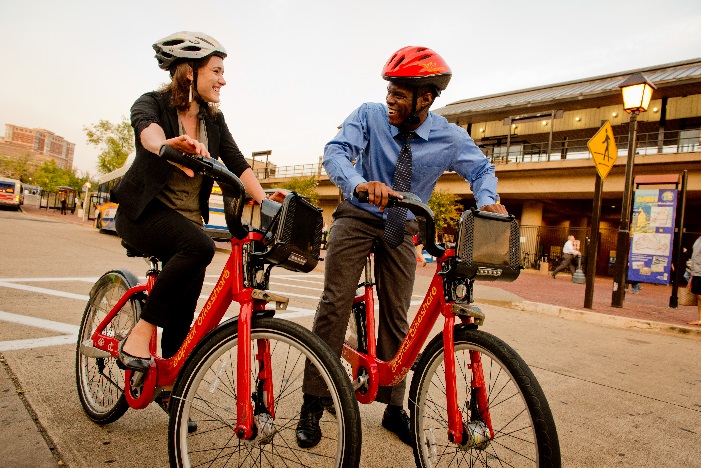 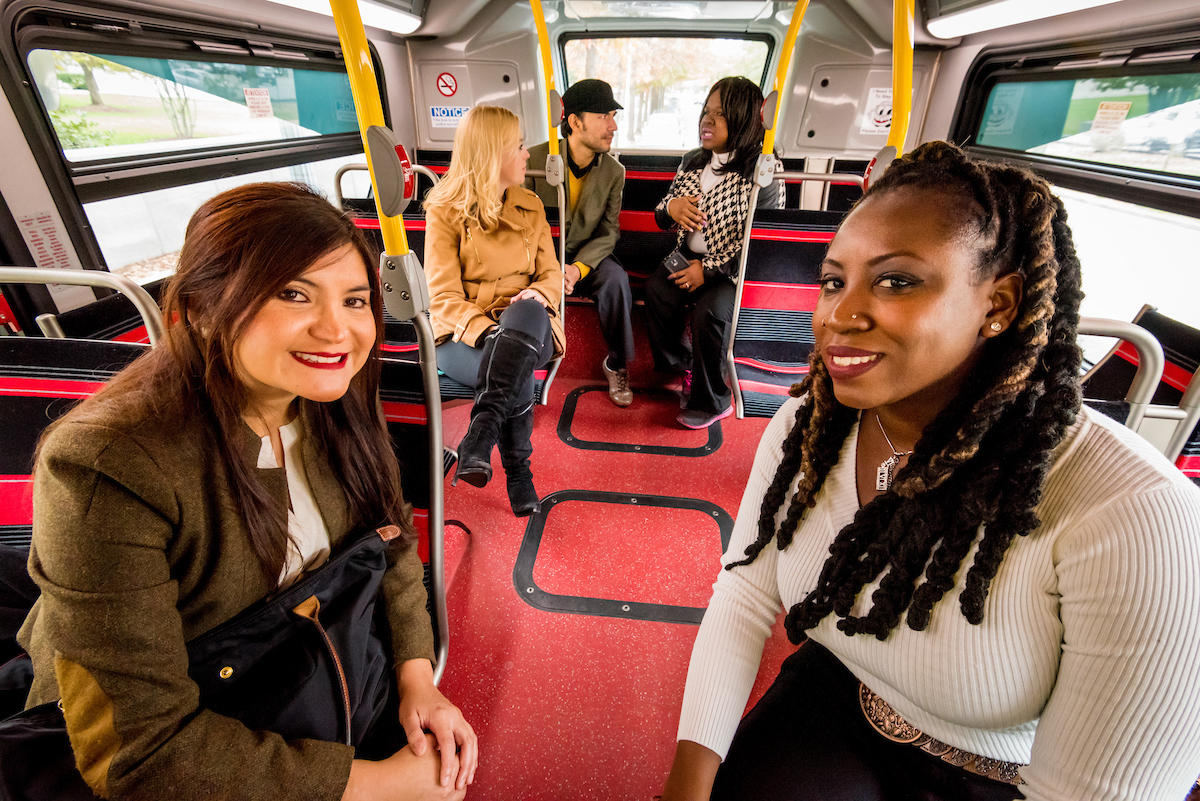 